5  latki Tematyka tygodnia: Wakacje tuż, tużData: 24.06.2020Temat dnia: Czym jedziemy na wakacje?Dzień dobry. Przyjrzyjcie się obrazkom i nazwijcie je.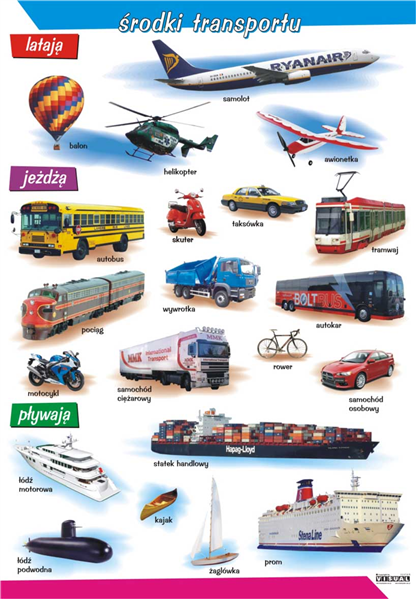 Burza na morzu” – zabawa dydaktycznaDo zabawy potrzebne będzie krzesło. Wyobraź sobie, że jesteś marynarzem a Twój rodzic kapitanem, który wypowiada komendy. Na każdą komendę musicie reagować odpowiednim zachowaniem. Usiądźcie na krześle.Spokój na morzu– delikatnie kołysz się na boki na krześle i mów: szszy…Na lewą burtę– przechylaj się na lewą stronęNa prawą stronę– siedząc na krześle przechylaj się na prawą stronęBurza na morzu– wstań szybko z krzesła, obiegnij go dookoła i ponownie usiądź „Płyniemy statkiem” – ćwiczenia oddechoweBardzo przyjemnie pływa się latem statkiem lub łódką. Jeśli macie ochotę zróbcie z pomocą rodzica statek – łódkę techniką origami. Do jego wykonania potrzebna będzie kartka prostokątna o wielkości A3.Obejrzyjcie film instruktażowy OBEJRZYJWeźcie teraz plastikową słomkę lub jeśli jej nie macie to zróbcie papierową rurkę i dmuchajcie w statek tak, aby popłynął do wymarzonego celu podróży.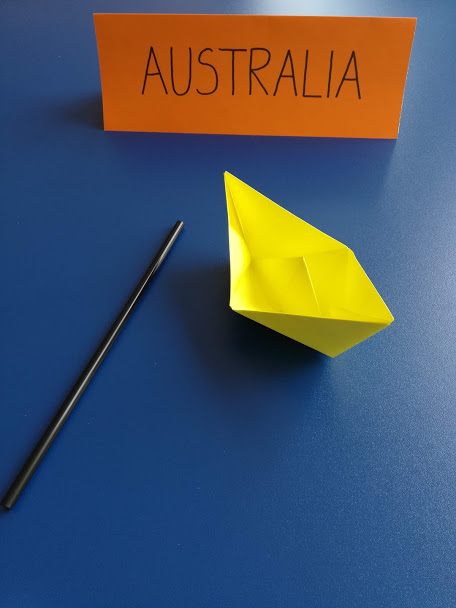 Praca plastyczno – techniczna „Środek lokomocji”, rozwijamy wyobraźnie i pomysłowość.Wykonaj dowolny środek lokomocji wybraną przez siebie techniką plastyczną np.: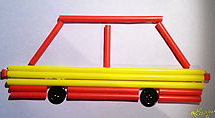 	Samochód wykonany jest z plastikowych rurek i guzików.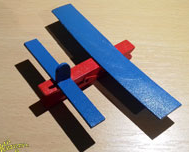 Samolot wykonany jest ze spinacza i patyczków do lodów.